§6353.  DefinitionsAs used in this subchapter, unless the context indicates otherwise, the following terms have the following meanings.  [PL 1983, c. 661, §8 (NEW).]1.  Certificate of immunization.  "Certificate of immunization" means a written statement from a physician, nurse or health official who has administered an immunizing agent to a child, specifying the dosage administered and the date it was administered.[PL 1983, c. 661, §8 (NEW).]2.  Child.  "Child" means and includes every child entering school.[PL 1983, c. 661, §8 (NEW).]3.  Disease.  "Disease" means those conditions that are preventable by immunizing agent, as specified in rules.[PL 2001, c. 326, §1 (AMD).]4.  Immunizing agent.  "Immunizing agent" means a vaccine, antitoxin or other substances used to increase an individual's immunity to a disease.[PL 1983, c. 661, §8 (NEW).]5.  Parent.  "Parent" means a child's parent, legal guardian or custodian. A person shall be regarded as a child's custodian if that person is an adult and has assumed legal charge and care of the child.[PL 1983, c. 661, §8 (NEW).]6.  Public health official.  "Public health official" means a local health officer, the Director of the Bureau of Health, Department of Health and Human Services, or any designated employee or agent of the Department of Health and Human Services.[PL 1983, c. 661, §8 (NEW); PL 2003, c. 689, Pt. B, §6 (REV).]7.  School.  "School" means any public or private elementary or secondary school in the State.[PL 1983, c. 661, §8 (NEW).]8.  Superintendent.  "Superintendent" means the superintendent of schools of a school administrative unit, or a person designated by the superintendent, and the chief administrative officer of a private school.[PL 1983, c. 661, §8 (NEW).]SECTION HISTORYPL 1983, c. 661, §8 (NEW). PL 2001, c. 326, §1 (AMD). PL 2003, c. 689, §B6 (REV). The State of Maine claims a copyright in its codified statutes. If you intend to republish this material, we require that you include the following disclaimer in your publication:All copyrights and other rights to statutory text are reserved by the State of Maine. The text included in this publication reflects changes made through the First Regular and First Special Session of the 131st Maine Legislature and is current through November 1, 2023
                    . The text is subject to change without notice. It is a version that has not been officially certified by the Secretary of State. Refer to the Maine Revised Statutes Annotated and supplements for certified text.
                The Office of the Revisor of Statutes also requests that you send us one copy of any statutory publication you may produce. Our goal is not to restrict publishing activity, but to keep track of who is publishing what, to identify any needless duplication and to preserve the State's copyright rights.PLEASE NOTE: The Revisor's Office cannot perform research for or provide legal advice or interpretation of Maine law to the public. If you need legal assistance, please contact a qualified attorney.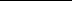 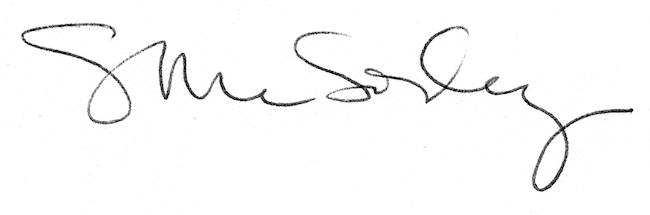 